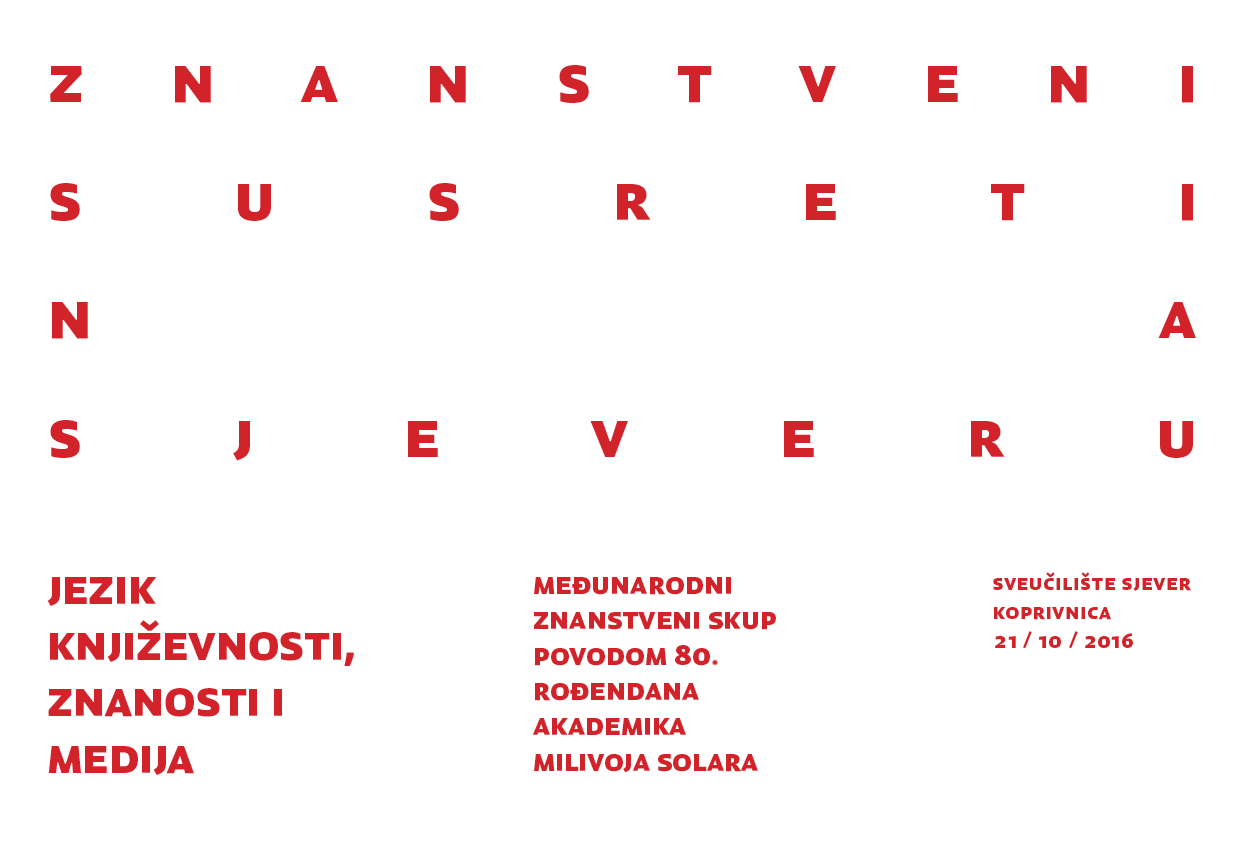 PRIJAVNI OBRAZAC Rok za prijavu: 01 / 07 / 2016Ime i prezimeTitulaZanimanjeMatična ustanovaAdresaTelefonMobitelE-mailNaslov izlaganjaSažetak (cca 1500 slovnih mjesta)Sažetak (cca 1500 slovnih mjesta)Potrebna tehničkapomagala